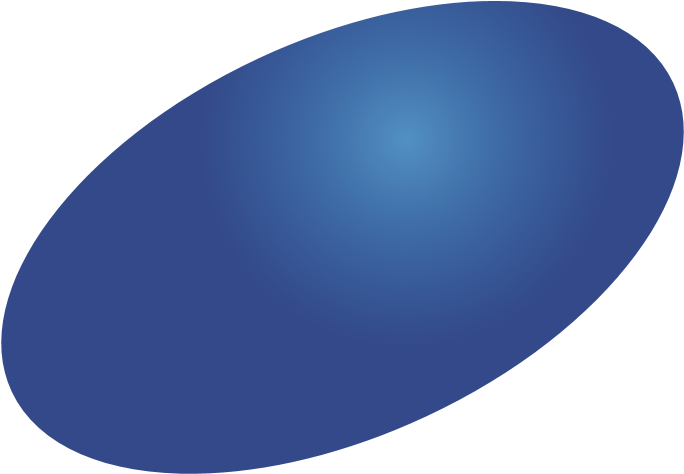 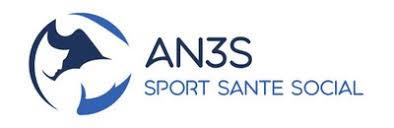 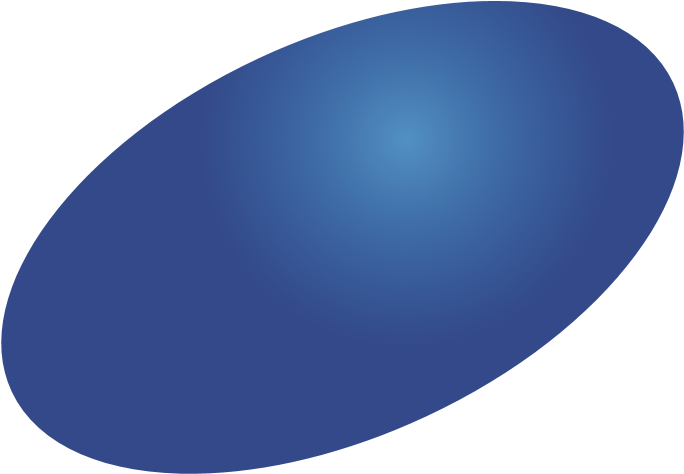                        DECLARATION PRATIQUANT(S) – CLIENT(S)A………………………………..Le……………………………..Activité(s) pratiquée(s) :………………………………………………Lieu de(s) activité(es) :………………………… Je (nous) soussigné(e)(ons), M………………………………………………………………………………………………………………………Mme…………………………………………………………………………………………………………………Mrs……………………………………………………………………………………………………………………Mmes…………………………………………………………………………………………………………………Groupe (responsable du groupe)……………………………………………………………………….Confirme(ons) que Mr (Mme)…………………………………………….Moniteur(trice) de ……………………………       a clairement expliqué toutes les consignes de sécurité, de technique et de moyens, dans le cadre des activités pratiquées, et que je (nous) les ai (avons) parfaitement comprises.Je (nous) m’(nous) engage(ons) à les respecter ;Signature(s)